ŠTEDIM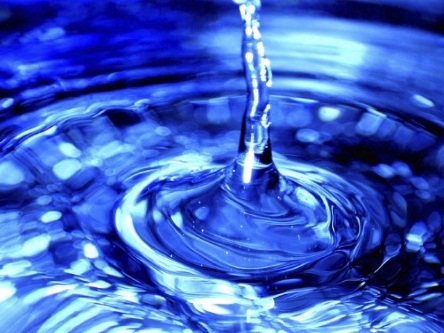 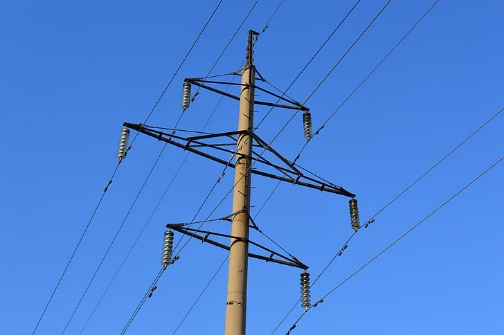 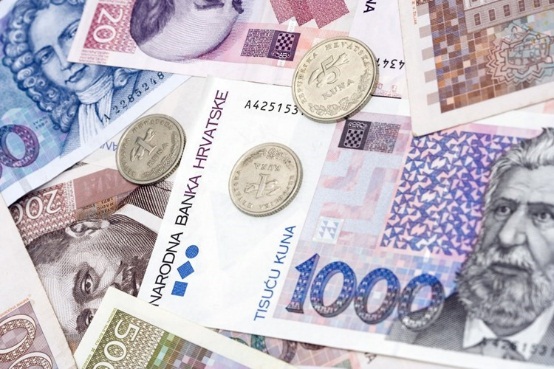 31.10.-Svjetski dan štednje     -NOVAC-Božidar Prosenjak-pripovijetka-nakon odslušane priče u Školi na 3.Zadatak-prepiši naslov pripovijetke i ime pisca u svoju pisankuPonovi  i odgovori na pitanja vezana uz tekst kroz kviz na poveznicihttps://bit.ly/2HbKhOdNauči nešto novoLik kune  nalazio se gotovo sto godina na hrvatskome novcu zvanom banovac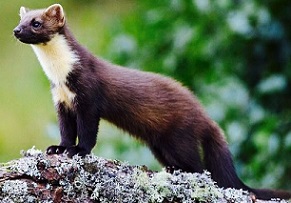 DZ-istraži koje se biljke i životinje nalaze na kovanicama